            Например, Говоров, Сачков и Маслов по предварительному сговору 22 августа 2012 г. с целью совершения кражи материальных ценностей  около 3 часов ночи на легковом автомобиле Сачкова прибыли в дер. Липовка Полоцкого р-на. Остановившись около магазина, принадлежащего Полоцкому Райпо.  Говоров с использованием специально удлиненных ножниц обесточил провод лини электропередач, отключив таким способом охранно-пожарную сигнализацию, после чего Маслов заранее приготовленной монтировкой взломал два замка на входной двери. Маслов и Говоров зашли в торговое помещение магазина, где…., а всего похитив товарно-материальных ценностей на общую сумму ….. руб.  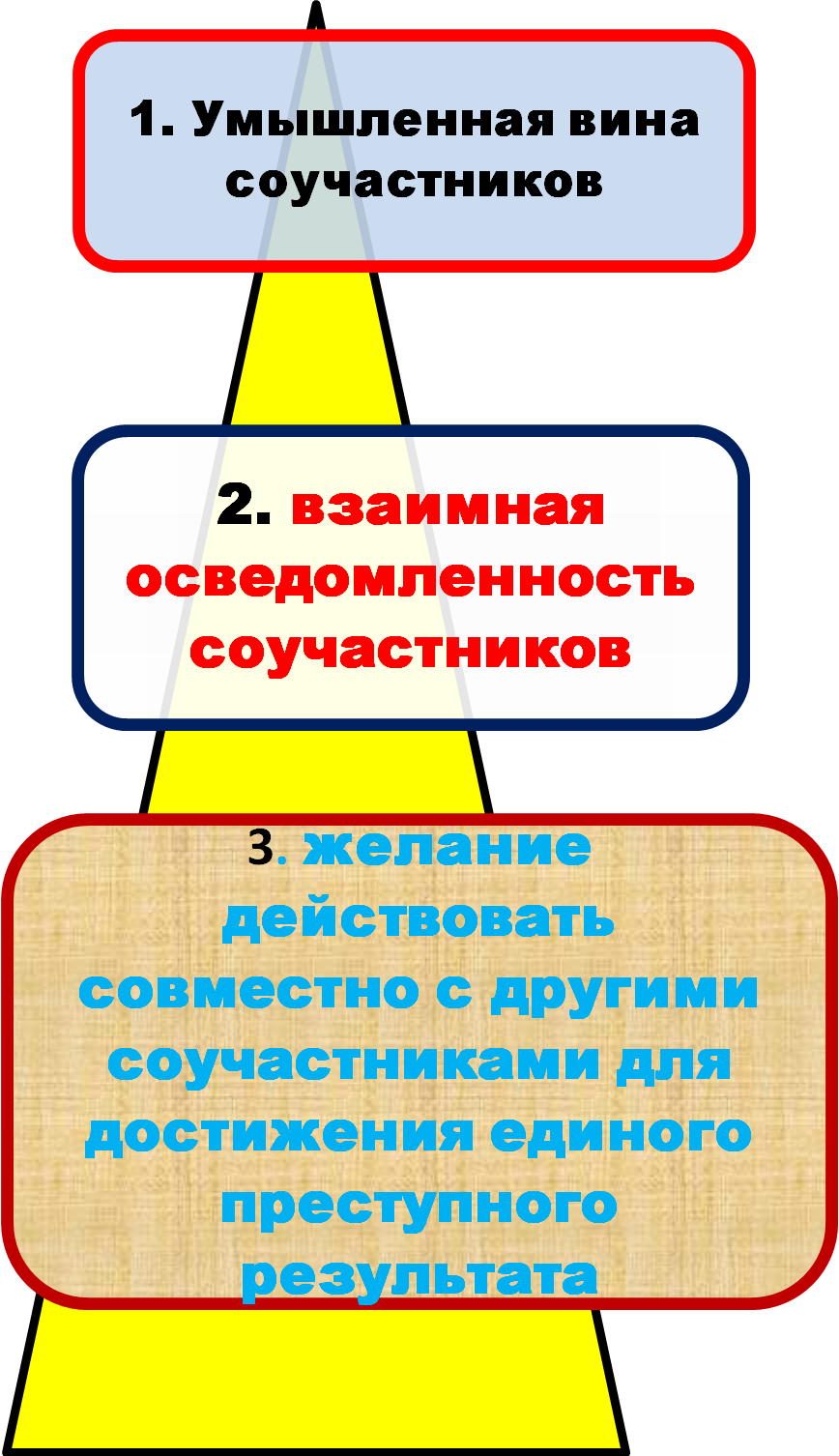          Например:  Рябцев С.Ю. по предварительному сговору с Свирко Н.А.  с целью совершения кражи имущества 2 июня 2012 г. около 2 час. ночи,  действуя согласованно и взаимно дополняя друг друга в достижении единой преступной цели,  путем подбора ключа вскрыл замок в дверях кв. 32 д. 98  по ул. Молодежная г. Новополоцка и проникли в помещение квартиры, из которой, сложив вещи в заранее принесенную спортивную сумку, тайно похитил принадлежащие Сорокину Т.Д. ноутбук марки … стоимостью ___руб., видеокамеру марки ___, стоимостью ___ руб., причинив потерпевшему имущественный ущерб на общею сумму____ руб., т.е. совершил  преступление, предусмотренное ч. 2 ст. 205 УК по признакам тайного похищения имущества по предварительному сговору группой лиц с проникновением в жилище.         Например, Иванов (исполнитель), 6 апреля 2012 г. около 17 час., находясь в магазине «Не пройдите мимо», расположенном по ул. Молодежная г. Новополоцка,  воспользовавшись выходом продавца в подсобное помещение и отсутствием в торговом зале других покупателей, с целью совершения кражи денежных средств перегнулся  через прилавок и правой рукой  тайно похитил из незакрытого кассового ящика деньги различными купюрами на общую сумму 3 470 000 руб., т.е. совершил преступление, предусмотренное ч. 1 ст. 205 УК по признакам тайного похищения имущества в значительном размере (кража).         Например:  Рябцев С.Ю.(соисполнитель) по предварительному сговору с Свирко Н.А.(соисполнитель)  с целью совершения кражи имущества 2 июня 2012 г. около 2 час. ночи,  действуя согласованно и взаимно дополняя друг друга в достижении единой преступной цели,  путем подбора ключа вскрыл замок в дверях кв. 32 д. 98  по ул. Молодежная г. Новополоцка и проникли в помещение квартиры, из которой, сложив вещи в заранее принесенную спортивную сумку, тайно похитил принадлежащие Сорокину Т.Д. ноутбук марки … стоимостью ___руб., видеокамеру марки ___, стоимостью ___ руб., причинив потерпевшему имущественный ущерб на общею сумму____ руб., т.е. совершил  преступление, предусмотренное ч. 2 ст. 205 УК по признакам тайного похищения имущества по предварительному сговору группой лиц с проникновением в жилище.       Например, Клопов Д.В. 12 ноября 2012 г. около 16 час., находясь в состоянии алкогольного опьянения в магазине «Спутник» по ул. Молодежная, 24  г. Новополоцка,  с использованием отвертки вскрыл запорное устройство в камере хранения вещей покупателей № 28, из которой тайно похитил  дипломат стоимостью 76 тыс. руб. и находившийся в нем ноутбук марки «__» стоимостью 750 тыс. руб., причинив потерпевшему Сорокину В.А. ущерб на общую сумму 826 тыс. руб.,  т.е. совершил преступление, предусмотренное ч. 1 ст. 205 УК.       Пример квалификации преступления, совершенного совместно двумя лицами, одно из которых является специальным субъектом.       1) Оперуполномоченный уголовного розыска   Шустрик (специальный субъект)  в процессе проведения  оперативно-розыскных   мероприятий по факту кражи автомобиля марки ___  совместно с потерпевшим по уголовному делу Тяпкиным (общий субъект)  путем избиения заставил свидетеля Зыкова Ю. признаться в причастности к преступлению, которое, как впоследствии будет установлено, он не совершал.          Своими действиями Шустрик (специальный субъект - исполнитель) совершил  принуждение, соединенное с насилием, свидетеля  к даче ложных показаний, т.е. преступление, предусмотренное  ч. 2 ст. 394 УК.  2) Гр-н Тяпкин (потерпевший по уголовному делу – общий субъект) совместно с оперуполномоченным уголовного розыска   Шустриком  (специальный субъект)  в процессе проведения  последним оперативно-розыскных   мероприятий по факту кражи автомобиля марки ___  путем избиения заставили свидетеля Зыкова Ю. признаться в причастности к преступлению, которое, как впоследствии будет установлено, он не совершал.          Своими действиями Тяпкин (общий субъект) совершил пособничество к принуждению, соединенному с насилием, свидетеля  к даче ложных показаний, т.е. преступление, предусмотренное ч. 6 ст. 16 и ч. 2 ст. 394 УК. 3) Гр-н Тяпкин (потерпевший по уголовному делу – общий субъект), обещая «хорошо отблагодарить», убедил оперуполномоченного уголовного розыска   Шустрика  (специальный субъект) путем избиения заставить его соседа по гаражу Зыкова Ю.  признаться в совершении кражи автомобиля марки ___, принадлежащего Тяпкину. Под воздействием избиения Зыков вынужденно признался в причастности к преступлению, которое, как впоследствии будет установлено, он не совершал.          Своими действиями Тяпкин (общий субъект) совершил подстрекательство к принуждению, соединенному с насилием, свидетеля  к даче ложных показаний, т.е. преступление, предусмотренное ч. 5 ст. 16 и ч. 2 ст. 394 УК.   Например, М. с целью уклонения от возврата денежного долга   подговорил  бывшего одноклассника Ю. за денежное вознаграждение совершить убийство своего напарника по бизнесу К. Однако М. преступный умысел не смог реализовать по обстоятельствам, не зависящим от его воли, т.к. на стадии приобретения оружия Ю. был задержан сотрудниками милиции.        Своими действиями М.  подстрекал Ю. к убийству К. из корыстных побуждений, т.е.   совершил преступление, предусмотренное ч. 4  ст. 16 и п. 12 ч. 2 ст.  139 УК.         Например, Акулов по просьбе знакомых Д. и З. за денежное вознаграждение пообещал спрятать в подсобном помещении  своего дома №__ ул.__ г.__после совершения ими кражи автомобиль марки ЗАЗ – 968____.         Своими действия Акулов  совершил пособничество в совершении кражи личного имущества группой лиц по предварительному сговору, т. е. преступление, предусмотренное ч. 6 ст. 16 и ч. 2 ст. 205 УК.              Например: С целью сбыта (мотив ___?)  Уколов (вид соучастия _______??)  организовал по месту работы изготовление ножей, относящихся к категории холодного оружия.      Дьяков, работавший в охране завода, (брат жены Уколова), из родственных побуждений по  просьбе последнего (мотив ____?)  выносил ножи за пределы завода и хранил их у себя в доме (вид соучастия _____?) .  Вариант: Дьяков хранил и сбывал ножи (вид соучастия ____?)      Диспозиция ст. 296 УК (Незаконные действия в отношении холодного оружия) не предусматривает в качестве обязательных признаков мотив преступных действий.               Следовательно, корыстный мотив действий Уколова не имеет уголовно-правового значения для квалификации и не влияет на правовую оценку действий Дьякова.       Например, Иванов попросил знакомого Юрьева изготовить по образцу ключ  и предложил принять совместно с ним участие в краже имущества из квартиры. Юрьев от участия в краже отказался, но, сознавая общественную опасность сделанного предложения,  ключ изготовил.         Квалификация действий Петрова (вид соучастия __? ): тайное похищение имущества, совершенная с проникновением с проникновением в жилище ( ч. 2 ст. 205 УК).        Квалификация действий Юрьева:  пособничество в тайном похищении имущества, совершенном с проникновением в жилище (ч. 6 ст. 16 и ч. 2 ст. 205 УК).     Например, ранее судимый за кражу Теплов совместно с ранее несудимым Жучком совершили кражу магнитолы из автомобиля.      Квалификация действий Теплова: тайное похищение имущества, совершенная повторно группой лиц (ч. 2 ст. 205 УК).        Квалификация действий Жучкина: тайное похищение имущества, совершенная группой лиц (ч. 2 ст. 205 УК).Почему Жучкину не вменяется квалифицирующий признак «повторность» ?        Пример: Чертков и Салей (соисполнители – простое соучастие) , находясь в состоянии алкогольного опьянения в парке отдыха, беспричинно из хулиганских избили гр-на Ясного, сделавшего им замечание за нецензурные выражения в адрес проходивших женщин.      Квалификация содеянного: хулиганство, совершенное группой лиц (ч. 2 ст. 339 УК).       Например, с целью совершения кражи автомобиля Жоров и Кротов по предварительному сговору с использованием заранее приготовленных технических приспособлений (монтировка, ножовка по металлу и др.) 12 сентября 20__ г. около 2 часов ночи в г. Новополоцке на территории гаражного кооператива «Бесстрашный» вскрыли запорные устройства в дверях гаража № 32, путем блокировки проводов зажигания запустили двигатель автомобиля марки «ЗАЗ-968» госномер ___, принадлежащий _____, ………      Квалификация: тайное похищение имущества, совершенная группой лиц (ч. 2 ст. 205 УК)         Например, Тюркин и Яблоков (два соисполнителя) по предварительному сговору путем подбора ключа проникли в квартиру № __ д. № __ ул.____ г.____, из которой тайно похитили …..       Квалификация: тайное похищение имущества группой лиц (ч. 2 ст. 205 УК).          Например, ранее судимый за кражи Тюрькин (подстрекатель) подговорил 16 - летнего Агапова (исполнитель)  путем подбора ключа проникнуть в квартиру соседей и похитить изделия из золота.         Квалификация содеянного Тюрькиным: подстрекательство к тайному похищению имущества по признакам повторности и  совершенное с проникновением в жилище (ч 5 ст. 16 и  2 ст. 205 УК) и вовлечение несовершеннолетнего в совершение преступления (ст. 172 УК).       Квалификация содеянного Агаповым (исполнитель): тайное  похищение имущества, совершенное  с проникновением в жилище ( 2 ст. 205 УК)